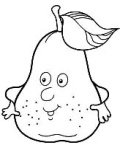 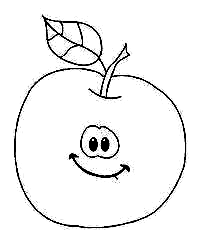 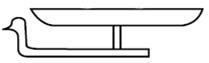 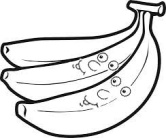 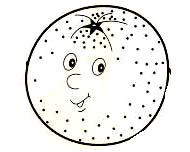 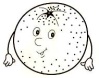 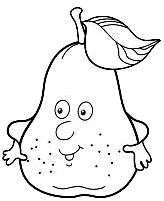 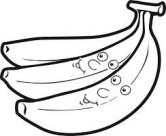 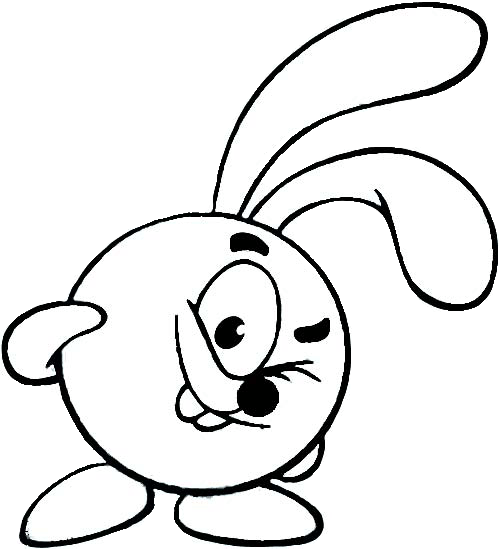 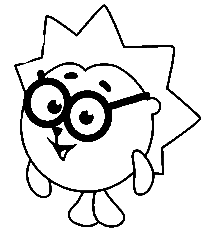 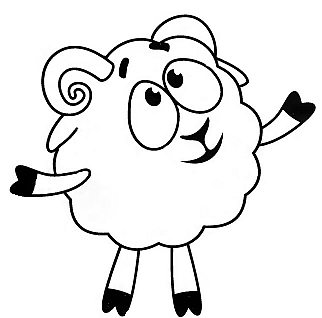 865984865213471